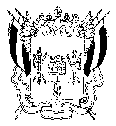 ТЕРРИТОРИАЛЬНАЯ ИЗБИРАТЕЛЬНАЯ КОМИССИЯ
БОКОВСКОГО  РАЙОНА РОСТОВСКОЙ ОБЛАСТИст. БоковскаяОб изменении в составе участковой комиссии избирательного участка, участка референдума №356 Боковского района Ростовской области	В связи с поданным заявлением членом участковой избирательной комиссии избирательного участка, участка референдума №356 Боковского района Ростовской области с правом решающего голоса Чеботаревой Анны Алексеевны (вх. № 19 от 17.06.2015г.), выдвинутой в состав участковой избирательной комиссии Боковского районаБоковским МО ВОО «Молодая Гвардия Единой России» и руководствуясь п.п. а) п.6 ст. 29 Федерального Закона от 12.06.2002 года № 67-ФЗ «Об основных гарантиях избирательных прав и права на участие в референдуме граждан Российской Федерации», территориальная избирательная комиссия Боковского района ПОСТАНОВЛЯЕТ:       1. Освободить от обязанностей члена участковой комиссии, избирательного участка, участка референдума №356 Боковского района Ростовской области с правом решающего голоса Чеботареву Анну Алексеевну.       2. Разместить настоящее постановление на сайте территориальной избирательной комиссии Боковского района Ростовской области    26 июня 2015 года     ПОСТАНОВЛЕНИЕ                    № 161-9Председатель комиссии                           С.Л. ГоворухинСекретарь  комиссии                           Н. А. Власенко